Завдання до контрольної роботи з другої іноземної мови (німецької)Завдання 1Побудуйте речення, звертайте   увагу на порядок слів.dürfen / gehen / ich / morgen Abend / in die Disko?möchten / trinken / Sie / Saft oder Mineralwasser?wann / ihr / müssen / gehen / heute / schlafen?Leonard / müssen / gehen / zur Uni / jetzt.Katharina / können / sprechen / Japanisch / sehr gut.warum / du / wollen / kaufen / die Wohnung / nicht?Завдання 2 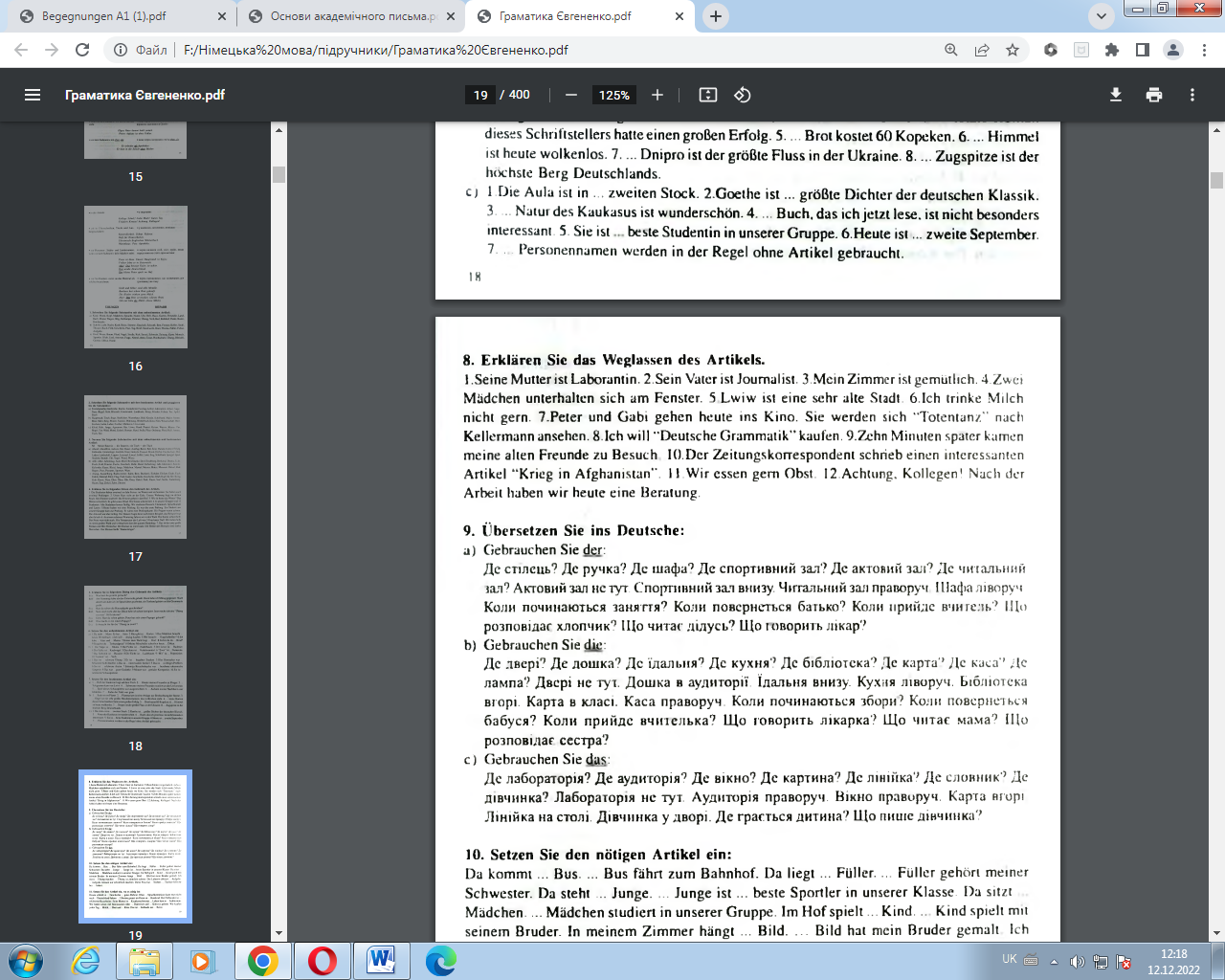 Завдання 3 (Дайте письмові відповіді на питання)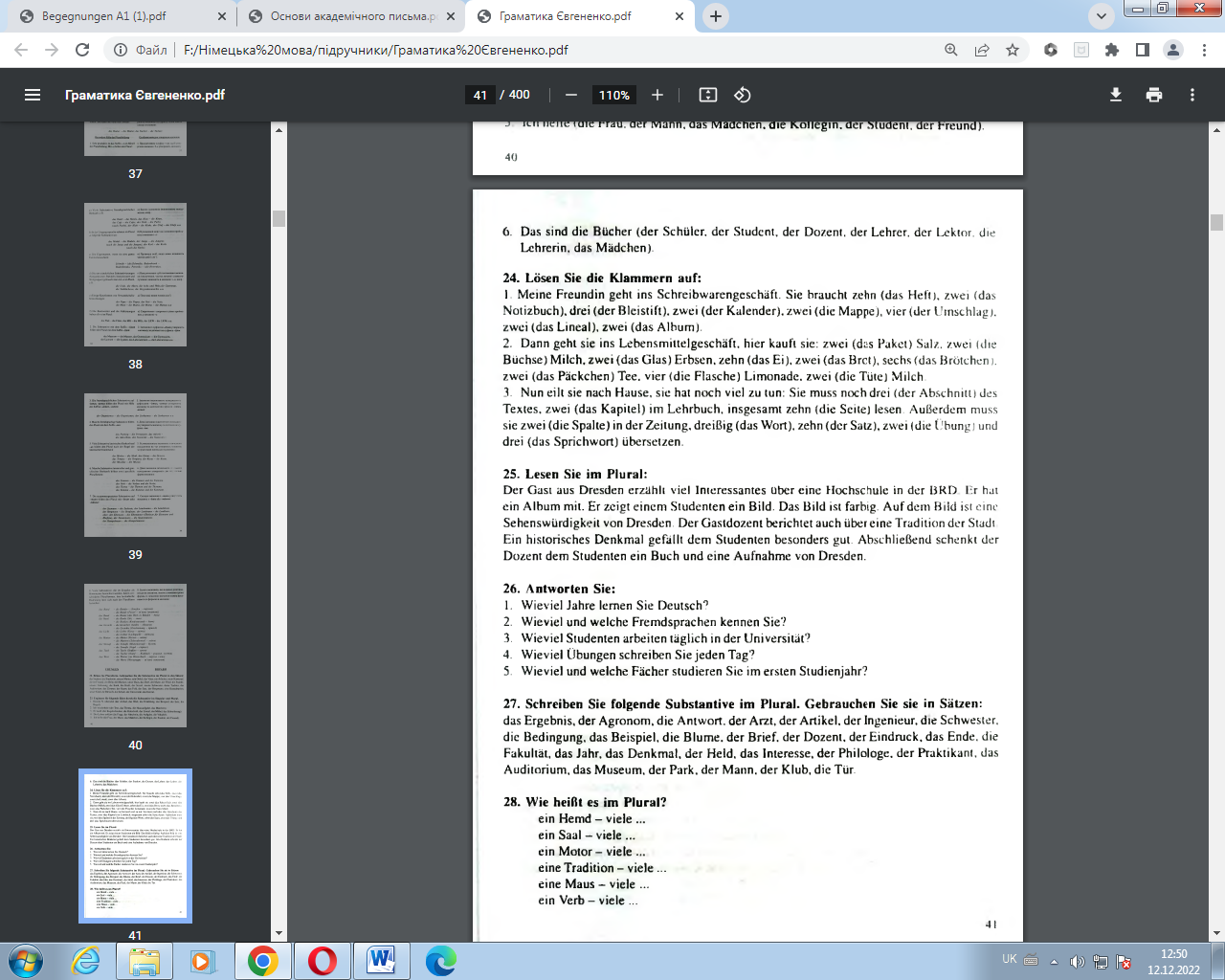 Завдання 4 Складіть речення; зробіть переклад українською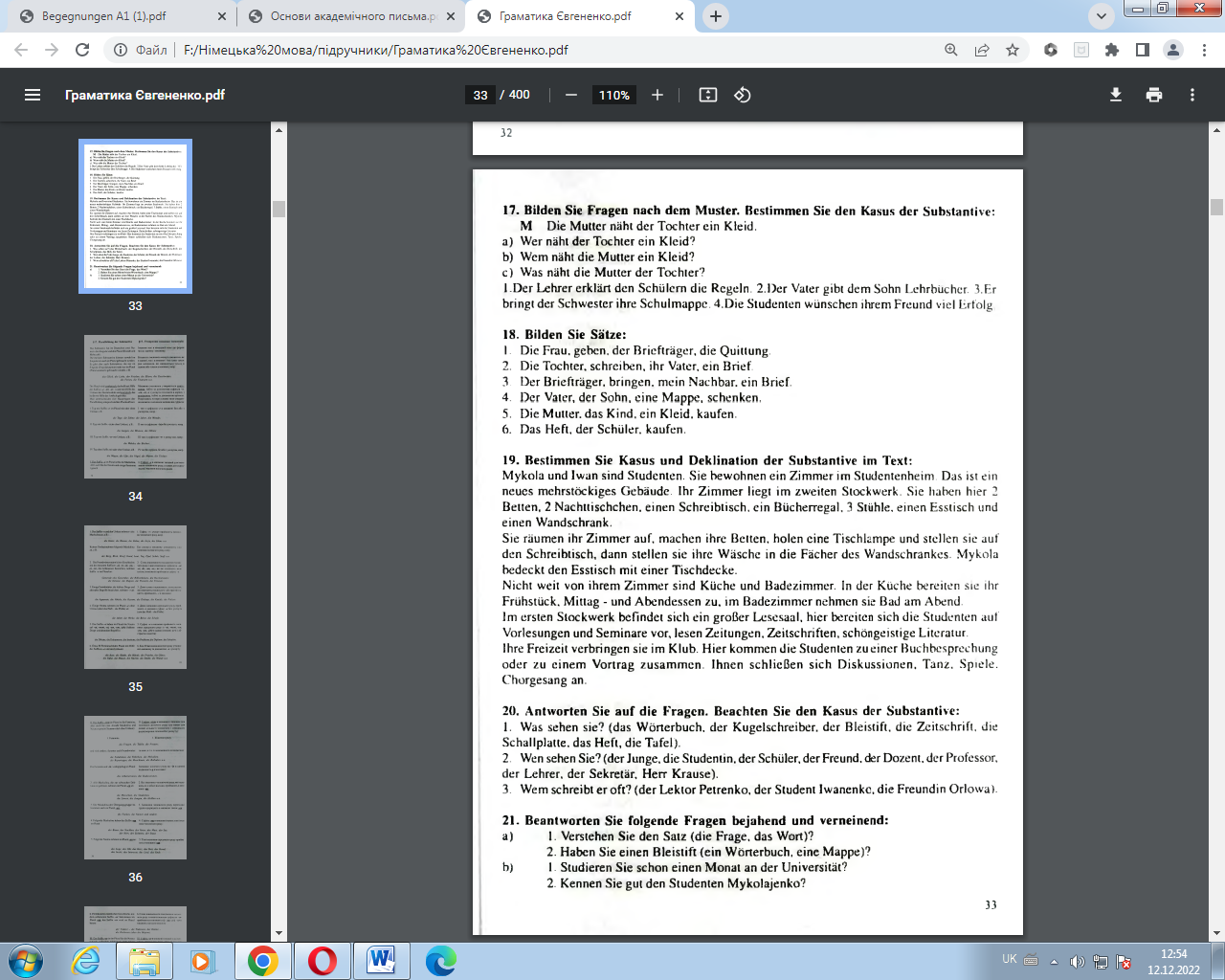 